Plan de desempeño del estado de OregonBajo la Ley de Educación para Personas con Discapacidades de 2004 (IDEA), el Departamento de Educación de Oregon (ODE) debe presentar un Plan de Desempeño Estatal (SPP) de seis años a la Oficina de Programas de Educación Especial (OSEP). La OSEP ha desarrollado medidas clave de desempeño, conocidas como indicadores, para medir tanto el cumplimiento como los resultados. La OSEP establece los objetivos para los indicadores de cumplimiento y el ODE establece los objetivos para los indicadores de resultados. El SPP debe incluir objetivos para cada indicador de resultados. El ODE informa sobre el progreso realizado hacia estos indicadores cada año en el Informe de desempeño anual (APR). Cada seis años, la ODE debe revisar los objetivos de resultados e involucrar a los socios clave en el desarrollo de nuevos objetivos. Actualmente, el ODE está buscando información relacionada con los indicadores para los cuales se deben establecer objetivos y llevará a cabo una sesión de información pública para discutir los datos relacionados con este indicador en diciembre de 2021. Por favor, consulte la página web del Plan de desempeño estatal y los informes anuales de educación especial de ODE para obtener más información y para registrarse para la sesión de comentarios del público. También puede proporcionar información sin asistir a la sesión a través de esta encuesta. ¿Qué mide este indicador y por qué es importante?El indicador B7 aborda una Educación Pública Apropiada y Gratuita (FAPE) en el Ambiente Menos Restrictivo (LRE) midiendo el Porcentaje de niños en edad preescolar de 3 a 5 años con IFSP que demuestran haber mejorado:A. Habilidades socioemocionales positivas (incluidas las relaciones sociales);B. Adquisición y uso de conocimientos y habilidades (incluyendo lenguaje/comunicación temprana y alfabetización temprana); yC. Uso de comportamientos apropiados para satisfacer sus necesidades.Este indicador muestra resultados educativos y de desarrollo para niños en edad preescolar en nuestros programas EI/ECSE.  Estos resultados están vinculados a los fondos de la Ley de Éxito Estudiantil, ya que los programas EI/ECSE de cada condado utilizan estos datos para priorizar la mejora en los resultados seleccionados.¿Cuál es la fuente de datos?  A través de un contratista, el estado puede agregar datos seleccionados de elementos específicos dentro del Sistema de Evaluación, Evaluación y Programación (AEPS) para bebés y niños. Esta evaluación basada en criterios ha sido adoptada por el estado y se utiliza en todos los programas de Intervención Temprana/Educación Especial Infantil Temprana (EI/ECSE) en todo el estado. ¿Es necesario establecer o restablecer la línea de base para este indicador?No, el ODE no tiene la intención de restablecer esta línea de base este año. El año de datos de referencia actual es 2015 cuando Oregon cambió a la clasificación de Brookes Publishing Company para AEPS I y II para los resultados preescolares de B7. La agencia continuará con los datos de línea de base de 2015. Dado que Oregon adoptará el AEPS-3 para los datos de resultados preescolares de B7 para 2023, los objetivos establecidos este año serán difíciles de usar en el desempeño de los datos en los años siguientes.¿Cómo se ha desempeñado Oregon a lo largo del tiempo?¿Cuáles son los nuevos objetivos?El ODE no establecerá nuevos objetivos hasta que tengamos noticias de nuestros socios. Hay varias formas de establecer nuevos objetivos. Podría ser un aumento porcentual, comenzar con el fin deseado en mente o examinar las tendencias a lo largo del tiempo y hacer predicciones basadas en las tendencias. Alguna información útil sobre cómo establecer objetivos:Los objetivos están destinados a respaldar mejores resultados y consecuencias para los niños y las familias. Deberían estar al alcance pero aún mostrar crecimiento. El cambio lleva tiempo. Los objetivos se pueden crear con este entendimiento en mente. Por ejemplo, los objetivos pueden permanecer iguales durante varios años seguidos y luego mejorar ligeramente durante el año objetivo final (año fiscal 2025). Alternativamente, los objetivos podrían mostrar una ligera mejora cada año.Ejemplo AEl ejemplo A muestra un aumento gradual.Ejemplo BEl ejemplo B muestra más crecimiento.Si necesita más información para proporcionar información, comuníquese con:Bruce Sheppard en bruce.sheppard@state.or.us.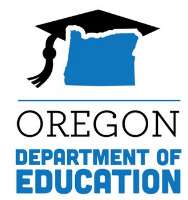 Plan de desempeño estatal (SPP)Hoja de datosIndicador B7: Resultados preescolaresPlan de desempeño estatal (SPP)Hoja de datosIndicador B7: Resultados preescolaresPlan de desempeño estatal (SPP)Hoja de datosIndicador B7: Resultados preescolaresPlan de desempeño estatal (SPP)Hoja de datosIndicador B7: Resultados preescolaresAños fiscales202020212022202320242025Objetivos para A1 ≥76.10%76.20%76.20%76.30%76.30%76.40%Objetivos para A2 ≥60.50%60.60%60.60%60.70%60.70%60.80%Objetivos para B1 ≥74.20%74.30%74.30%74.40%74.40%74.50%Objetivos para B2 ≥58.10%58.20%58.20%58.30%58.30%58.40%Objetivos para C1 ≥74.10%74.20%74.20%74.30%74.30%74.40%Objetivos para C2 ≥61.50%61.60%61.60%61.70%61.70%61.80%Años fiscales202020212022202320242025Objetivos para A1 ≥76.10%76.30%76.50%76.70%76.90%77.10%Objetivos para A2 ≥60.50%60.70%60.90%61.10%61.30%62.50%Objetivos para B1 ≥74.20%74.40%74.60%74.80%75.00%75.20%Objetivos para B2 ≥58.10%58.30%58.30%58.50%58.70%58.90%Objetivos para C1 ≥74.10%74.30%74.50%74.70%74.90%75.10%Objetivos para C2 ≥61.50%61.70%61.90%62.10%62.30%62.50%